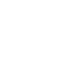 НОВООДЕСЬКА МІСЬКА РАДАМИКОЛАЇВСЬКОЇ ОБЛАСТІР І Ш Е Н Н ЯВідповідно до статті 26 Закону України «Про місцеве самоврядування в Україні», враховуючі виробничу потребу у вирішенні проблемних питань та з метою придбання господарських товарів, обладнання та проведення робіт (послуг) з благоустрою населених пунктів Новоодеської громади, Новоодеська міська рада:ВИРІШИЛА:Укласти угоду про соціальне партнерство з ТОВ «УКРТАУЕР» з метою придбання господарських товарів, обладнання та проведення робіт (послуг) з благоустрою населених пунктів Новоодеської громади на загальну суму 20 000 грн.Контроль за виконанням даного рішення покласти на постійну комісію з питань бюджету та планування соціально-економічного розвитку.Міський голова                                                           Олександр ПОЛЯКОВВід 18.02.2022 р. № 65м. Нова Одеса          XIХ сесія восьмого скликанняПро угоду про соціально-економічне партнерство між  ТОВ «УКРТАУЕР»  та Новоодеською міською радою